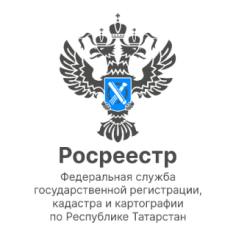 30.01.2023Пресс-релизТатарстанцы могут предварительно записаться на консультации к специалистам Росреестра ТатарстанаВо всех территориальных отделах Росреестра Татарстана стала доступна электронная запись на консультации к специалистам ведомства. Запись осуществляется через портал Госуслуги Республики Татарстан (uslugi.tatarstan.ru).Для электронной записи на прием к специалисту Росреестра необходимо:- авторизоваться на портале Госуслуги РТ;- зайти в раздел (услуги для граждан/услуги для бизнеса);- выбрать услуги Росреестра запись на консультативный прием;- выбрать отдел и месторасположение для получения консультации;- выбрать тематику консультации и записаться на удобное время.В Казани и в районах республики граждан принимают по вторникам и четвергам с 8:00 до 12:00. Подробнее с графиком приема вы можете ознакомится на сайте rosreestr.tatarstan.ru в разделе «Обращения граждан» - «График приема граждан начальниками структурных подразделений Управления Росреестра по Республике Татарстан».Также для граждан работает Платформа обратной связи (ПОС), которая позволяет через форму на портале Госуслуг, а также виджеты на сайтах Росреестра направлять обращения и оперативно получать ответ.Для этого необходимо:- нажать на баннер «Госуслуги. Решаем вместе»;- описать суть обращения и выбрать тематику;- авторизоваться на портале Госуслуги РФ и направить обращение адресату.«Данные сервисы сделают получение госуслуг более доступным. Новый способ записи позволит гражданам запланировать свой прием заранее, а система ПОС обеспечит оперативную обратную связь по обращениям граждан в Росреестр Татарстана» - отметила заместитель руководителя Росреестра Татарстана Лилия Бурганова.Кроме того, для граждан по-прежнему работает круглосуточный колл-центр Росреестра, который принимает вопросы по телефону 8 800 100 34 34.Пресс-служба Росреестра Татарстана 255-25-80 – Галиуллина Галинаhttps://rosreestr.tatarstan.ruhttps://vk.com/rosreestr16https://t.me/rosreestr_tatarstan